Образовательный минимумзаписать отделы скелета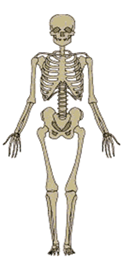 и обозначить их на рисунке.ЧерепТуловищеКонечностиГрудная клеткаПояса конечностей
ПредметБиологияКласс8ТриместрIТерминыОпределениеРефлекс- ответная реакция организма на раздражение, контролируемая центральной нервной системой1Рецептор- окончание чувствительного нейрона1Система органов- связанные между собой органы, объединённые общей работой1Неорганические вещества клетки - вода и минеральные соли1Органические вещества клетки- белки, жиры, углеводы и нуклеиновые кислоты1Системы органов человека- покровных органов, опорно-двигательная, пищеварительная, иммунная, кровеносная, дыхательная, мочевыделительная, нервная система и органы чувств, эндокринная и репродуктивная.1Гомеостаз- постоянство внутренней среды организма2Вакцина- жидкость, содержащая ослабленные микробы или их яды2Лечебная сыворотка- жидкость, содержащая готовые антитела2Иммунитет-невосприимчивость организма к инфекционным заболеваниям2Виды иммунитета	Иммунитет Естественный                                   искусственныйВрожденный приобретенный     активный пассивныйПриобретенный естественный иммунитет, который был выработан в организме человека в результате болезни Искусственный иммунитет (Активный)Иммунитет, который возникает под действием вакциныИскусственный (пассивный)Иммунитет, который возникает под действием сывороткиВнутренний среда организмаКровь, лимфа, тканевая жидкостьФункция скелета Опорно-двигательная и защитная.Ткани Группа клеток, имеющие одинаковое строение, происхождение и выполняющие одинаковую функцию.